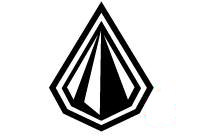 ACORD PENTRU MINORISubsemnatul/a,  ____________________ , în calitate de părinte al lui ____________________, în vârstă de ___ ani, domiciliat în ____________________________, prin prezentul document îmi dau acordul ca fiica/fiul meu să participe în cadrul festivalului național de sport, TARE CA PIATRA, ediția 12, la proba de ______________________, ce se va desfășura în Piatra-Neamț, România, în data de 22 - 23 Iulie 2017. Am citit și sunt de acord cu regulamentul, iar organizatorii nu vor fi învinovățiți pentru nicio consecință rezultată din încălcarea acestuia, sau în nefericitul caz al unui accident.DATA:                                                  				     SEMNĂTURA: